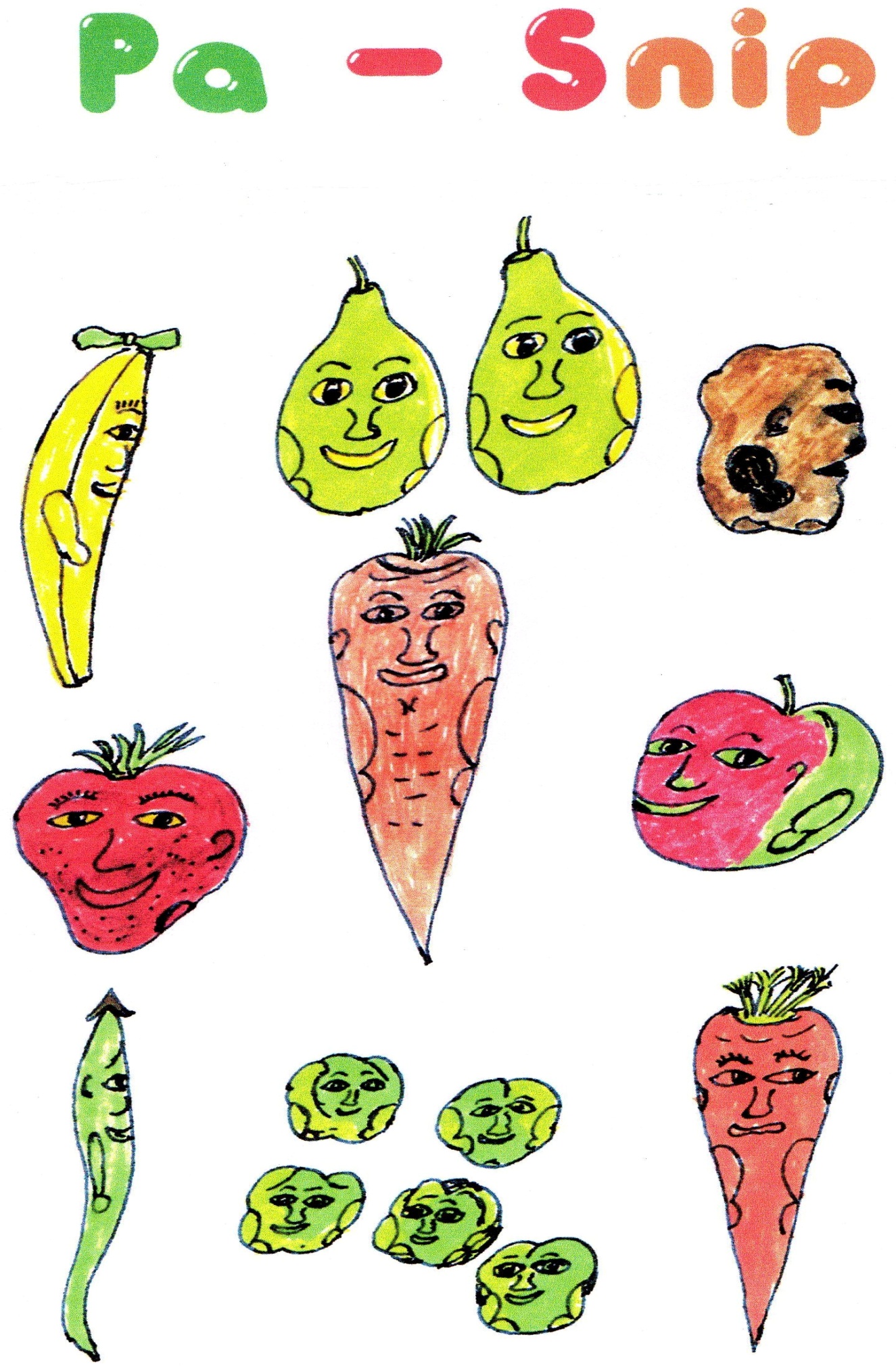 The Pa Snip stories were written for very young children to illustrate the phrases of the Lord’s PrayerThere is also a file of notes with suggested Bible readings and Prayers to accompany the storiesThe Shop with the Green and Yellow DoorOne FamilyThe BestA real KingThe Right WaySomething to ShareSaying SorryA job for everyoneI’m beautiful tooNotes